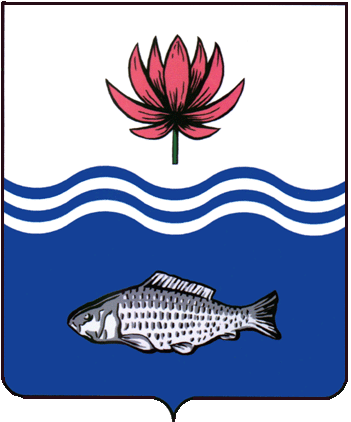 АДМИНИСТРАЦИЯ МО "ВОЛОДАРСКИЙ РАЙОН"АСТРАХАНСКОЙ ОБЛАСТИПОСТАНОВЛЕНИЕОб установлении публичного сервитутаВ соответствии со ст. 11, 23, 39.37-39.39, 39.43, 39.45 Земельного Кодекса Российской Федерации от 25.10.2001 №136-ФЗ, ч. 2 ст. 3.3, ст. 3.6 Федерального закона от 25.10.2001 №137-ФЗ «О введении в действие Земельного кодекса Российской федерации», ст. ст. 15, 37 Федерального закона от 06.10.2003 №131-ФЗ «Об общих принципах организации местного самоуправления в Российской Федерации», постановлением Правительства РФ от 24.02.2009 №160 «О порядке установления охранных зон объектов электросетевого хозяйства и особых условий использования земельных участков, расположенных в границах таких зон», приказом Федеральной службы государственной регистрации, кадастра и картографии от 13 января 2021 г. N П/0004 «Об установлении требований к графическому описанию местоположения границ публичного сервитута, точности определения координат характерных точек границ публичного сервитута, формату электронного документа, содержащего указанные сведения», на основании ходатайства  ПАО «Россети Юг», администрация МО «Володарский район»ПОСТАНОВЛЯЕТ:Установить публичный сервитут в интересах публичного акционерного общества «Россети Юг» (далее - ПАО «Россети Юг», ОГРН 1076164009096), в целях размещения объектов электросетевого хозяйства, их неотъемлемых технологических частей, принадлежащих ПАО «Россети Юг» сроком на 49 лет:1.1. Объект электросетевого хозяйства ВЛ-10кВ ф.17 ПСБирюковка существующий (год ввода в эксплуатацию составных частей объекта – 2008 г.) в отношении земельных участков на территории Астраханской области Володарского района с кадастровыми номерами:2.    Сектору информационных технологий организационного отдела администрации муниципального образования «Володарский район» (Поддубнов) в течение пяти рабочих дней со дня издания настоящего постановления:2.1. Обеспечить опубликование настоящего постановления в установленном для официального опубликования (обнародования) муниципальных правовых актов уставом поселения по месту нахождения земельных участков.2.2. Обеспечить опубликование настоящего постановления в сети Интернет на официальном сайте Администрации муниципального образования «Володарский район» Астраханской области: http://regionvol.ru/3. Отделу земельных отношений администрации МО «Володарский район» направить копию настоящего постановления:- в Управление Федеральной службы государственной регистрации, кадастра и картографии по Астраханской области;- законному представителю ПАО «Россети Юг» - одновременно со сведениями, предусмотренными пп. 5 п. 7 ст. 39.43 Земельного кодекса Российской Федерации от 25.10.2001 г. №136 – ФЗ4.     ПАО «Россети Юг»:4.1. Подготовить документы, необходимые для внесения сведений в Единый государственный реестр недвижимости, об установлении публичного сервитута.4.2. Привести земельные участки в состояние, пригодное для его использования в соответствии с разрешенным использованием, в срок не позднее, чем три месяца после завершения капитального или текущего ремонта, реконструкции, эксплуатации, консервации, сноса инженерного сооружения.5. Контроль за исполнением настоящего постановления оставляю за собой. И.о. заместителя главы по оперативной работе                                         Р.Т. Мухамбетов
от 18.02.2022 г.N 2421В соответствии с пунктом 4 статьи 39.43 Земельного кодекса Российской Федерации, в отношении земельных участков сведения о прохождении границ, которых не содержатся в Едином государственном реестре недвижимости, но фактически расположены в границах, устанавливаемого публичного сервитута, объекта электросетевого хозяйства ВЛ-10кВ ф.17 ПСБирюковка, в границах кадастрового квартала 30:02:160601.